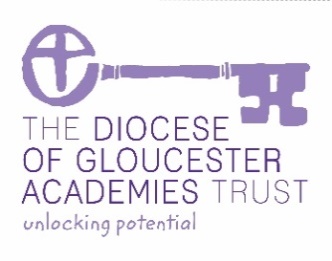 Clearwater C of E Primary AcademyDiocese of Gloucester Academies Trust Child Protection and Safeguarding Policy Appendix From 23rd March 2020 parents were asked to keep their children at home, wherever possible, and for schools to remain open only for those children of workers critical to the COVID-19 response - who absolutely need to attend.  Schools and all childcare providers were asked to provide care for a limited number of children - children who are vulnerable, including those with a social worker, those with an Educational Health Care plan. and children whose parents are critical to the COVID-19 response and cannot be safely cared for at home.This additional Appendix of DGAT’s Child Protection and Safeguarding Policy details the Trust’s individual safeguarding arrangements during this exceptional period. This document is an interim document and will be amended and updated throughout this period as the situation changes. Status & Review Cycle;		             Statutory and annualResponsible group:			The Trust with LGB amendments to setting and ratificationImplementation date:			 March 2020				Next Review Date:			 Ongoing as needed. Vulnerable childrenVulnerable children include those who have a social worker and those children and young people up to the age of 25 with education, health and care (EHC) plans.Those who have a social worker include children who have a Child Protection Plan and those who are looked after by the Local Authority. A child may also be deemed to be vulnerable if they have been assessed as being in need or otherwise meet the definition in section 17 of the Children Act 1989. Those pupils whose parents are reluctant for them to be in school should be contacted by the social worker and the education setting to explore the reasons why they would not be in school.  This should be resolved where possible. Guidance states that unless a pupil fits the significant underlying health advice they should be in school. All pupils with a medical EHCP can continue to attend if the LA risk assessment completed with the parental views allows this. Please note that your normal offer can be changed to keep them in school, if they are safe. If you need additional support to achieve this, please contact your LA link, who may be able to source additional specialist staff and resources from across the county to help. Schools that are unable to make provision for pupil who needs to be in school you will need to liaise with other schools to find an alternative placement. LA Links can support with this. However, please remember that for many children they may struggle to make this transition. School that are considering an alternative school for a pupil with an EHCP, there should be a conversation between SENCO and Headteacher and the plan shared before deciding.  Where possible, an appropriate member of staff from your school should accompany the child for support and familiarity.For schools with pupils with significant health issues who are unable to keep them safe in school because trained staff are ill or in self-isolation, please discuss with their social worker or lead professional in DCYS to agree course of action. If no allocated worker please contact the Disabled Children’s duty worker on 01452 425022 or by email through dycspduty@gloucsetershire.gov.ukSenior leaders, especially the Designated Safeguarding Lead (and deputies) will have collated an up to date list of our most vulnerable children are and will ensure provision is offered to them whilst the school is in partial closure. DGAT schools will continue to work with and support children’s social workers to help protect vulnerable children. This includes working with and supporting children’s social workers.Attendance monitoringLocal authorities and education settings do not need to complete their usual day-to- day attendance processes to follow up on non-attendance. Except if a parent or carer has requested a place and the child does not attend. Schools should be checking carefully with parents/carer’s that the emergency contact numbers that they have are still current and able to be used and that no additional numbers should be added, for example  these should not include someone who falls into the vulnerable group, such as a grandparent over 70. During this period, it is expected that pupils who are identified as vulnerable will, where at all possible, continue to attend school through a consultation and risk assessment with parents/carers and social workers. DGAT HT’s and social workers will agree with parents/carers for children who are defined as vulnerable (CIN, CP, LAC etc) whether their child will be attending, using the LA risk assessment process. HT’s/DSL’s will follow up the attendance of any vulnerable pupil who fails to attend with parents and carers - and social worker/local authority, where appropriate, to explore the reasons for absence.  In all circumstances where a vulnerable child does not take up their place at school, or discontinues, we will notify their social worker.  Where appropriate the HT should keep in touch with the family. If this is not responded to, please refer to your LA link contact who will support you with escalating this further. Designated Safeguarding LeadWhen DGAT is partially opened, a DSL or Deputy will be available. KCSIE is clear that this does not have to be in person if not possible, but available. If all of your DSL/DDSL are self-isolating, please contact the DCEO to support you with this. It is important that all staff have access to a trained DSL (or deputy). On each day staff on site will be made aware of that person is and how to speak to them.The DSL will continue to engage with social workers, and attend all multi-agency meetings, which will be done remotely in line with the LA expectations (19.3.2020)Reporting a concernWhere staff have a concern about a child, they should continue to follow the process outlined in the Trust Child Protection and Safeguarding Policy.In the unlikely event that a member of staff cannot have a direct conversation with the DSL or a Deputy DSL, they should email them to ensure that the concern is received.Staff are reminded of the need to report any concern immediately and without delay.Where staff are concerned about an adult working with children in the school, they should follow the process outlined in the school Child Protection and Safeguarding Policy.Concerns around the Headteacher should be directed to the Chair of Governors as per normal arrangements. Safeguarding Training and inductionDSL training is very unlikely to take place whilst there remains a threat of the COVID19 virus.For the period COVID-19 measures are in place, a DSL (or deputy) who has been trained will continue to be classed as a trained DSL (or deputy) even if they miss their refresher training. Leaders may choose to use online training to address this if they choose. All existing school staff have had safeguarding training and have read part 1 of Keeping Children Safe in Education (2019). The DSL will communicate with staff any new local arrangements, so they know what to do if they are worried about a child. The DSL will ensure that all staff confirm either by signing a list in school that this has been completed or via email to the DSL that this has been completed. Where new staff are recruited they will continue to be provided with a safeguarding induction.If staff are deployed from another education or children’s workforce setting to the school, the DSL will take into account the DfE supplementary guidance on safeguarding children during the COVID-19 pandemic and will accept portability as long as the current employer confirms in writing that:-the individual has been subject to an enhanced DBS and children’s barred list checkthere are no known concerns about the individual’s suitability to work with childrenthere is no ongoing disciplinary investigation relating to that individualUpon arrival, they will be given a copy of the receiving setting’s child protection policy, confirmation of local processes and confirmation of DSL arrangements.Safer recruitment/volunteers and movement of staffIt remains essential that people who are unsuitable are not allowed to enter the children’s workforce or gain access to children. When recruiting new staff, DGAT will continue to follow the relevant safer recruitment processes for their setting, including, as appropriate, relevant sections in part 3 of Keeping Children Safe in Education (2019) (KCSIE)In response to COVID-19, the Disclosure and Barring Service (DBS) has made changes to its guidance on standard and enhanced DBS ID checking to minimise the need for face-to-face contact.DGAT will continue to follow the legal duty to refer to the DBS anyone who has harmed or poses a risk of harm to a child or vulnerable adult. Full details can be found at paragraph 163 of KCSIE.We will continue to consider and make referrals to the Teaching Regulation Agency (TRA) as per paragraph 166 of KCSIE and the TRA’s ‘Teacher misconduct advice for making a referral.During the COVID-19 period all referrals will be made by emailingMisconduct.Teacher@education.gov.uk Whilst acknowledging the challenge of the current National emergency, it is essential from a safeguarding perspective that any school is aware, on any given day, which staff/volunteers will be in the school or college, and that appropriate checks have been carried out, especially for anyone engaging in regulated activity. As such, DGAT will continue to keep the single central record (SCR) up to date as outlined in paragraphs 148 to 156 in KCSIE.Online safety in schools and collegesDGAT will continue to provide a safe environment, including online. This includes the use of an online filtering system. DGAT schools will ensure that provision is in place for IT filter contingency provision is in place.The UK council for Internet Safety provides for leaders including LGB to assure themselves that any new arrangements continue to effectively safeguard pupils online. Where Pupils are using computers in school, appropriate supervision will be in place in line with normal practice. Children and online safety away from school It is important that all staff who interact with children, including online, continue to look out for signs a child may be at risk. Any such concerns should be dealt with as per the Child Protection and Safeguarding Policy and where appropriate referrals should still be made to children’s social care and as required, the police.Keeping teachers safe online when providing online education is essential. All staff should understand the how to approach safeguarding procedures online as well as remembering that the normal code of conduct which are expected to be followed in school are followed in this instance as well. All staff will be reminded of safeguarding practices to observe when interacting with pupils who are at home for the duration of this period. They will communicate only within school hours and through agreed school channels. No personal email accounts to be used and school devices should be used wherever possible. If for provider reasons, a separate school phone is not practical because of poor networks, then a separate SIM card could be provided by the school to allow staff to contact pupils safely. Teachers should not share personal information.  If the school decides that they wish to deliver a live or recorded session, then due consideration should be given to where this takes place and what is in the background as well as ensuring that wherever possible the session is recorded in case of any potential allegation. Should one to one sessions be considered an essential, because of pastoral care or for particular guidance for pupils with SEND, then SLT and DSL, should fully consider the risks of this contact, including ensuring another member of the staff team is present during the conversation and that the parent is also included to support the pupil. Parents should be informed of the platforms and sites that the school will use, as well as any adult that will be delivering any sessions to groups in line with advice and guidance.  Both Google and 365 have safeguarding advice and guidance for staff which should be followed. School will remind parents and carers through update on their information systems about the importance of keeping safe online.  This will include ensuring that parents are aware of parental controls on digital devices and that they need to be switched on. DGAT schools will ensure any use of online learning tools and systems is in line with privacy and data protection/GDPR requirements.Supporting children not in schoolDGAT is committed to ensuring the safety and wellbeing of all its Children and Young people.Where the DSL has identified a child to be on the edge of social care support, orwho would normally receive pastoral-type support in school, they should ensure that a robust communication plan is in place for that child or young person.The communication plans can include; remote contact, phone contact, door-step visits. Other individualised contact methods should be considered and recorded. Risk Assessment will be completed before any visit. DGAT schools will work closely with all stakeholders to maximise the effectiveness of any communication plan.This plan must be reviewed regularly and where concerns arise, the DSL will consider any referrals as appropriate using the normal systems and processes. Where social workers do not respond to the schools concerns the DSL will refer to the LA link to ensure that this is escalated. The Trust and the school will share this appendix to the normal policy on its website.DGAT recognises that school is a protective factor for children and young people, and the current circumstances, can affect the mental health of pupils and their parents/carers. All staff need to be aware of this in setting expectations of pupils’ work where they are at home.DGAT will ensure that where we care for children of critical workers and vulnerable children on site, appropriate support is in place for them.Supporting children in schoolDGAT is committed to ensuring the safety and wellbeing of all its pupilsDGAT will continue to be a safe space for all children to attend and flourish. The Head Teacher will ensure that appropriate staff are on site and staff to pupil ratio numbers are appropriate, to maximise safety.DGAT will refer to the Government guidance for education and childcare settings on how to implement social distancing and continue to follow the advice from Public Health England on handwashing and other measures to limit the risk of spread of COVID19.DGAT will ensure that where we care for children of critical workers and vulnerable children on site, we ensure appropriate support is in place for them.Where DGAT has concerns about the impact of staff absence – such as our Designated Safeguarding Lead or first aiders – they are discussed immediately with the trust.Peer on peer AbuseDGAT recognises that during the closure a revised process may be required for managing any report of such abuse and supporting victims.  Children who are in school during partial closure will be supervised at all times, to ensure they feel safe.  Where a school receives a report of peer on peer abuse, they will follow the principles as set out in part 5 of KCSIE and of those outlined within of the Child Protection and Safeguarding Policy.The school will listen and work with the young person, parents/carers and any multi- agency partner required ensuring the safety and security of that young person.Concerns and actions must be recorded, and appropriate referrals made. 